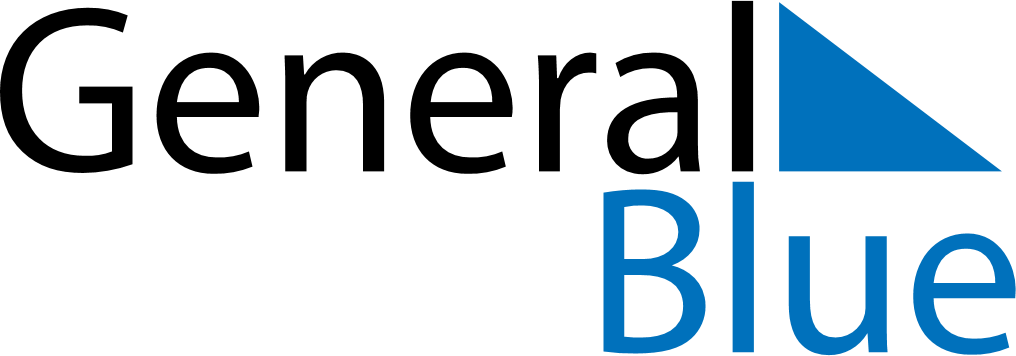 June 2024June 2024June 2024June 2024June 2024June 2024June 2024Nossa Senhora das Dores, Sergipe, BrazilNossa Senhora das Dores, Sergipe, BrazilNossa Senhora das Dores, Sergipe, BrazilNossa Senhora das Dores, Sergipe, BrazilNossa Senhora das Dores, Sergipe, BrazilNossa Senhora das Dores, Sergipe, BrazilNossa Senhora das Dores, Sergipe, BrazilSundayMondayMondayTuesdayWednesdayThursdayFridaySaturday1Sunrise: 5:40 AMSunset: 5:13 PMDaylight: 11 hours and 32 minutes.23345678Sunrise: 5:40 AMSunset: 5:13 PMDaylight: 11 hours and 32 minutes.Sunrise: 5:40 AMSunset: 5:13 PMDaylight: 11 hours and 32 minutes.Sunrise: 5:40 AMSunset: 5:13 PMDaylight: 11 hours and 32 minutes.Sunrise: 5:41 AMSunset: 5:13 PMDaylight: 11 hours and 32 minutes.Sunrise: 5:41 AMSunset: 5:13 PMDaylight: 11 hours and 32 minutes.Sunrise: 5:41 AMSunset: 5:13 PMDaylight: 11 hours and 31 minutes.Sunrise: 5:41 AMSunset: 5:13 PMDaylight: 11 hours and 31 minutes.Sunrise: 5:42 AMSunset: 5:13 PMDaylight: 11 hours and 31 minutes.910101112131415Sunrise: 5:42 AMSunset: 5:13 PMDaylight: 11 hours and 31 minutes.Sunrise: 5:42 AMSunset: 5:13 PMDaylight: 11 hours and 31 minutes.Sunrise: 5:42 AMSunset: 5:13 PMDaylight: 11 hours and 31 minutes.Sunrise: 5:42 AMSunset: 5:14 PMDaylight: 11 hours and 31 minutes.Sunrise: 5:43 AMSunset: 5:14 PMDaylight: 11 hours and 31 minutes.Sunrise: 5:43 AMSunset: 5:14 PMDaylight: 11 hours and 30 minutes.Sunrise: 5:43 AMSunset: 5:14 PMDaylight: 11 hours and 30 minutes.Sunrise: 5:43 AMSunset: 5:14 PMDaylight: 11 hours and 30 minutes.1617171819202122Sunrise: 5:44 AMSunset: 5:14 PMDaylight: 11 hours and 30 minutes.Sunrise: 5:44 AMSunset: 5:15 PMDaylight: 11 hours and 30 minutes.Sunrise: 5:44 AMSunset: 5:15 PMDaylight: 11 hours and 30 minutes.Sunrise: 5:44 AMSunset: 5:15 PMDaylight: 11 hours and 30 minutes.Sunrise: 5:44 AMSunset: 5:15 PMDaylight: 11 hours and 30 minutes.Sunrise: 5:45 AMSunset: 5:15 PMDaylight: 11 hours and 30 minutes.Sunrise: 5:45 AMSunset: 5:15 PMDaylight: 11 hours and 30 minutes.Sunrise: 5:45 AMSunset: 5:16 PMDaylight: 11 hours and 30 minutes.2324242526272829Sunrise: 5:45 AMSunset: 5:16 PMDaylight: 11 hours and 30 minutes.Sunrise: 5:45 AMSunset: 5:16 PMDaylight: 11 hours and 30 minutes.Sunrise: 5:45 AMSunset: 5:16 PMDaylight: 11 hours and 30 minutes.Sunrise: 5:46 AMSunset: 5:16 PMDaylight: 11 hours and 30 minutes.Sunrise: 5:46 AMSunset: 5:17 PMDaylight: 11 hours and 30 minutes.Sunrise: 5:46 AMSunset: 5:17 PMDaylight: 11 hours and 30 minutes.Sunrise: 5:46 AMSunset: 5:17 PMDaylight: 11 hours and 30 minutes.Sunrise: 5:46 AMSunset: 5:17 PMDaylight: 11 hours and 30 minutes.30Sunrise: 5:46 AMSunset: 5:18 PMDaylight: 11 hours and 31 minutes.